	Во исполнение   пункта 7  статьи  79  Федерального  Закона  от 29.12.2012 г. № 273-ФЗ «Об образовании в Российской Федерации», в соответствии с пунктами 6.8.; 6.9. санитарно-эпидемиологических правил и нормативов СанПиН 2.4.5. 2409-08 «Санитарно-эпидемиологические требования к организации питания обучающихся в общеобразовательных учреждениях, учреждениях начального и среднего профессионального образования» в целях реализации социальных гарантий и охраны здоровья учащихся общеобразовательных организаций муниципального района «Печора»администрация ПОСТАНОВЛЯЕТ:Внести изменения в постановление администрации МР «Печора» от 17.07.2017 г. № 946 в порядок обеспечения питанием детей с ограниченными     возможностями здоровья, обучающихся в муниципальных общеобразовательных организациях за счет средств бюджета МО МР «Печора»:В приложении к постановлению п. 10 изложить в новой редакции: «10. Обеспечение питанием детей, обучающихся по очной, очно - заочной или заочной форме обучения осуществляется за счёт средств бюджета МО МР «Печора» в дни посещения ими муниципальной общеобразовательной организации.Питание в денежном эквиваленте не предоставляется.Питание в виде сухого пайка предоставляется в случае, когда обучающийся с ОВЗ находится на домашнем (индивидуальном) обучении, только в дни учебных занятий, только в течение учебного года.». Управлению     образования      муниципального       района        «Печора» (Зорькина С.В.) организовать обеспечение питанием детей с ограниченными     возможностями здоровья, обучающихся в муниципальных общеобразовательных организациях согласно приложению.Настоящее постановление вступает в силу со дня его подписания и  подлежит размещению на официальном сайте администрации муниципального района «Печора».АДМИНИСТРАЦИЯ МУНИЦИПАЛЬНОГО РАЙОНА «ПЕЧОРА»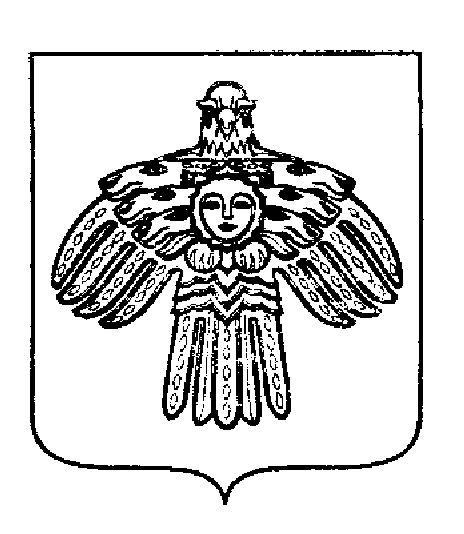 «ПЕЧОРА»МУНИЦИПАЛЬНÖЙ  РАЙОНСААДМИНИСТРАЦИЯ ПОСТАНОВЛЕНИЕ ШУÖМПОСТАНОВЛЕНИЕ ШУÖМПОСТАНОВЛЕНИЕ ШУÖМ«  25   »    апреля   2018 г.г. Печора,  Республика Коми           № 438  О внесении изменений в постановление администрации  МР «Печора» от 17.07.2017 г. № 946 «Об обеспечении питанием детей с ограниченными возможностями здоровья, обучающихся в муниципальных общеобразовательных организациях МР «Печора»И.о. главы муниципального района-руководитель администрацииС.П. Кислицын